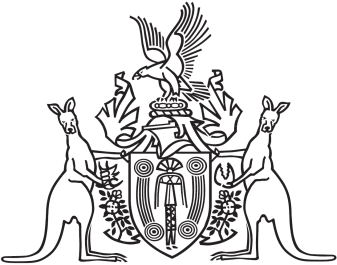 Northern Territory of AustraliaGovernment GazetteISSN-0157-833XNo. S18	10 March 2016Notification of Subordinate LegislationNotice is given of the making of the following subordinate legislation, effective from the date specified:For copies of legislation please direct your request to the Print Management Unit, email pmu.dcm@nt.gov.au or phone (08) 8999 6727Subordinate LegislationCommencement detailsEmpowering ActPlant Health Amendment (Control of Cucumber Green Mottle Mosaic Virus) Regulations 2016(No. 2 of 2016)Date of this GazettePlant Health Act